АДМИНИСТРАЦИЯЖЕМЧУЖИНСКОГО СЕЛЬСКОГО ПОСЕЛЕНИЯНИЖНЕГОРСКОГО РАЙОНА РЕСПУБЛИКИ КРЫМРАСПОРЯЖЕНИЕ № 34-Р21 июня  2019 года									с.Жемчужина«Об утверждении плана закупок товаров, работ, услуг для обеспечения нужд Администрации  Жемчужинского сельского поселения Нижнегорского района Республики Крым на 2019 финансовый год и на плановый период  2020 и 2021 годов и обоснования закупок товаров, работ и услуг для обеспечения нужд Администрации Жемчужинского сельского поселения Нижнегорского района Республики Крым при формировании и утверждении плана закупок»     В соответствии со статьей 17 Федерального закона № 44-ФЗ от 05.04.2013 «О контрактной системе закупок товаров, работ, услуг для обеспечения государственных и муниципальных нужд», постановлением Правительства РФ от 21 ноября 2013 г. № 1043 «О требованиях к формированию, утверждению и ведению планов закупок товаров, работ, услуг для обеспечения нужд субъекта Российской Федерации и муниципальных нужд, а также требованиях к форме планов закупок товаров, работ, услуг» (с изменениями и дополнениями), постановлением Правительства РФ от 5 июня 2015 г. № 555 «Об установлении порядка обоснования закупок товаров, работ и услуг для обеспечения государственных и муниципальных нужд и форм такого обоснования», руководствуясь Уставом муниципального образования Жемчужинское сельское поселение Нижнегорского района Республики Крым:1.Изложить план закупок товаров, работ, услуг для обеспечения нужд Администрации Жемчужинского сельского поселения Нижнегорского района Республики Крым на 2019 финансовый год и на плановый период 2020 и 2021 годов в новой редакции, прилагается.2. Разместить утвержденный план закупок товаров, работ, услуг для обеспечения нужд Администрации  Жемчужинского сельского поселения Нижнегорского района Республики Крым на 2019 финансовый год и на плановый период 2020 и 2021 годов и обоснования закупок товаров, работ и услуг для обеспечения нужд Администрации Жемчужинского сельского поселения Нижнегорского района  Республики Крым при формировании и утверждении плана закупок в единой информационной системе в течение трех рабочих дней со дня его утверждения.3. Контроль за исполнением настоящего распоряжения оставляю за собой.4. Распоряжение  вступает в силу со дня его подписания.Председатель Жемчужинского сельскогосовета – глава администрации Жемчужинского сельского поселения					О.Ю.БольшуноваПЛАН 
закупок товаров, работ, услуг для обеспечения нужд субъекта Российской Федерации и муниципальных нужд на 2019 финансовый год 
и на плановый период 2020 и 2021 годовКодыДата21.06.2019Наименование заказчика (государственного (муниципального) заказчика, бюджетного, автономного учреждения или государственного (муниципального) унитарного предприятия) АДМИНИСТРАЦИЯ ЖЕМЧУЖИНСКОГО СЕЛЬСКОГО ПОСЕЛЕНИЯ НИЖНЕГОРСКОГО РАЙОНА РЕСПУБЛИКИ КРЫМпо ОКПО00761495Наименование заказчика (государственного (муниципального) заказчика, бюджетного, автономного учреждения или государственного (муниципального) унитарного предприятия) АДМИНИСТРАЦИЯ ЖЕМЧУЖИНСКОГО СЕЛЬСКОГО ПОСЕЛЕНИЯ НИЖНЕГОРСКОГО РАЙОНА РЕСПУБЛИКИ КРЫМИНН9105004633Наименование заказчика (государственного (муниципального) заказчика, бюджетного, автономного учреждения или государственного (муниципального) унитарного предприятия) АДМИНИСТРАЦИЯ ЖЕМЧУЖИНСКОГО СЕЛЬСКОГО ПОСЕЛЕНИЯ НИЖНЕГОРСКОГО РАЙОНА РЕСПУБЛИКИ КРЫМКПП910501001Организационно-правовая форма Муниципальные казенные учреждения по ОКОПФ75404Форма собственности Муниципальная собственность по ОКФС14Место нахождения (адрес), телефон, адрес электронной почты Российская Федерация, 297154, Крым Респ, Нижнегорский р-н, Жемчужина с, УЛ ШКОЛЬНАЯ, ДОМ 2 ,7-36550-23440, gemrada@mail.ruпо ОКТМО35631415101Наименование заказчика, осуществляющего закупки в рамках переданных полномочий государственного заказчика по ОКПОНаименование заказчика, осуществляющего закупки в рамках переданных полномочий государственного заказчика Место нахождения (адрес), телефон, адрес электронной почты по ОКТМО35631415101Вид документа Измененный(1)дата внесения изменений21.06.2019Вид документа (базовый – «0», измененный – «1» и далее в порядке возрастания) дата внесения изменений21.06.2019Единица измерения: рубль по ОКЕИ383№ п/пИдентификационный код закупкиЦель осуществления закупкиЦель осуществления закупкиНаименование объекта закупкиПланируемый год размещения извещения, направления приглашения, заключения контракта с единственным поставщиком (подрядчиком, исполнителем)Объем финансового обеспеченияОбъем финансового обеспеченияОбъем финансового обеспеченияОбъем финансового обеспеченияОбъем финансового обеспеченияСроки (периодичность) осуществления планируемых закупокНаличие сведений о закупках в соответствии с пунктом 7 части 2 статьи 17 Федерального закона «О контрактной системе в сфере закупок товаров, работ, услуг для обеспечения государственных и муниципальных нужд» («да» или «нет»)Сведения об обязательном общественном обсуждении («да» или «нет»)Обоснование внесения изменений№ п/пИдентификационный код закупкинаименование мероприятия государственной программы субъекта Российской Федерации (в том числе муниципальной программы) либо непрограммные направления деятельности (функции, полномочия) ожидаемый результат реализации мероприятия государственной программы субъекта Российской Федерации Наименование объекта закупкиПланируемый год размещения извещения, направления приглашения, заключения контракта с единственным поставщиком (подрядчиком, исполнителем)всего в том числе планируемые платежив том числе планируемые платежив том числе планируемые платежив том числе планируемые платежиСроки (периодичность) осуществления планируемых закупокНаличие сведений о закупках в соответствии с пунктом 7 части 2 статьи 17 Федерального закона «О контрактной системе в сфере закупок товаров, работ, услуг для обеспечения государственных и муниципальных нужд» («да» или «нет»)Сведения об обязательном общественном обсуждении («да» или «нет»)Обоснование внесения изменений№ п/пИдентификационный код закупкинаименование мероприятия государственной программы субъекта Российской Федерации (в том числе муниципальной программы) либо непрограммные направления деятельности (функции, полномочия) ожидаемый результат реализации мероприятия государственной программы субъекта Российской Федерации Наименование объекта закупкиПланируемый год размещения извещения, направления приглашения, заключения контракта с единственным поставщиком (подрядчиком, исполнителем)всего на текущий финансовый годна плановый периодна плановый периодпоследующие годыСроки (периодичность) осуществления планируемых закупокНаличие сведений о закупках в соответствии с пунктом 7 части 2 статьи 17 Федерального закона «О контрактной системе в сфере закупок товаров, работ, услуг для обеспечения государственных и муниципальных нужд» («да» или «нет»)Сведения об обязательном общественном обсуждении («да» или «нет»)Обоснование внесения изменений№ п/пИдентификационный код закупкинаименование мероприятия государственной программы субъекта Российской Федерации (в том числе муниципальной программы) либо непрограммные направления деятельности (функции, полномочия) ожидаемый результат реализации мероприятия государственной программы субъекта Российской Федерации Наименование объекта закупкиПланируемый год размещения извещения, направления приглашения, заключения контракта с единственным поставщиком (подрядчиком, исполнителем)всего на текущий финансовый годна первый годна второй годпоследующие годыСроки (периодичность) осуществления планируемых закупокНаличие сведений о закупках в соответствии с пунктом 7 части 2 статьи 17 Федерального закона «О контрактной системе в сфере закупок товаров, работ, услуг для обеспечения государственных и муниципальных нужд» («да» или «нет»)Сведения об обязательном общественном обсуждении («да» или «нет»)Обоснование внесения изменений1234567891011121314151193910500463391050100100010000000244
Товары, работы или услуги на сумму, не превышающую 100 тыс. руб. (п.4 ч.1 ст.93 Федерального закона №44-ФЗ)20191050631,001050631,000.000.000.00Срок осуществления закупки с 01.01.2019 по 31.12.2019
ДругаяВ соответствии с условиями контракта В том числе по коду бюджетной классификации 90305039180000590244В том числе по коду бюджетной классификации 90305039180000590244В том числе по коду бюджетной классификации 90305039180000590244В том числе по коду бюджетной классификации 90305039180000590244В том числе по коду бюджетной классификации 90305039180000590244В том числе по коду бюджетной классификации 903050391800005902447750,007750,000,000,000.00В том числе по коду бюджетной классификации 90302037510051180244В том числе по коду бюджетной классификации 90302037510051180244В том числе по коду бюджетной классификации 90302037510051180244В том числе по коду бюджетной классификации 90302037510051180244В том числе по коду бюджетной классификации 90302037510051180244В том числе по коду бюджетной классификации 903020375100511802447722,007722,000.000.000.00В том числе по коду бюджетной классификации 90301040100000190244В том числе по коду бюджетной классификации 90301040100000190244В том числе по коду бюджетной классификации 90301040100000190244В том числе по коду бюджетной классификации 90301040100000190244В том числе по коду бюджетной классификации 90301040100000190244В том числе по коду бюджетной классификации 90301040100000190244312900,00312900,000,000,000.00В том числе по коду бюджетной классификации 90304129170000590244В том числе по коду бюджетной классификации 90304129170000590244В том числе по коду бюджетной классификации 90304129170000590244В том числе по коду бюджетной классификации 90304129170000590244В том числе по коду бюджетной классификации 90304129170000590244В том числе по коду бюджетной классификации 9030412917000059024440000,0040000,000,000,000,00В том числе по коду бюджетной классификации 90301139110071400244В том числе по коду бюджетной классификации 90301139110071400244В том числе по коду бюджетной классификации 90301139110071400244В том числе по коду бюджетной классификации 90301139110071400244В том числе по коду бюджетной классификации 90301139110071400244В том числе по коду бюджетной классификации 90301139110071400244869,00869,000,000,000,00                                                                                                          В том числе по коду бюджетной классификации 90305030200002590244                                                                                                          В том числе по коду бюджетной классификации 90305030200002590244                                                                                                          В том числе по коду бюджетной классификации 90305030200002590244                                                                                                          В том числе по коду бюджетной классификации 90305030200002590244                                                                                                          В том числе по коду бюджетной классификации 90305030200002590244                                                                                                          В том числе по коду бюджетной классификации 90305030200002590244278790,00278790,000,000,000,00                                                                                                          В том числе по коду бюджетной классификации 90301139150000590244                                                                                                          В том числе по коду бюджетной классификации 90301139150000590244                                                                                                          В том числе по коду бюджетной классификации 90301139150000590244                                                                                                          В том числе по коду бюджетной классификации 90301139150000590244                                                                                                          В том числе по коду бюджетной классификации 90301139150000590244                                                                                                          В том числе по коду бюджетной классификации 903011391500005902442600,002600,000,000,000,00                                                                                                          В том числе по коду бюджетной классификации 90305020300003590244                                                                                                          В том числе по коду бюджетной классификации 90305020300003590244                                                                                                          В том числе по коду бюджетной классификации 90305020300003590244                                                                                                          В том числе по коду бюджетной классификации 90305020300003590244                                                                                                          В том числе по коду бюджетной классификации 90305020300003590244                                                                                                          В том числе по коду бюджетной классификации 90305020300003590244400000,00400000,000,000,000,00Итого для осуществления закупок   Итого для осуществления закупок   Итого для осуществления закупок   Итого для осуществления закупок   Итого для осуществления закупок   Итого для осуществления закупок   1050631,001050631,00 0,000,000.00Ответственный исполнительПРЕДСЕДАТЕЛЬ ЖЕМЧУЖИНСКОГО СЕЛЬСКОГО СОВЕТА-ГЛАВА АДМИНИСТРАЦИИ ЖЕМЧУЖИНСКОГО СЕЛЬСКОГО ПОСЕЛЕНИЯБОЛЬШУНОВА ОКСАНА ЮРЬЕВНАОтветственный исполнитель(должность)(подпись)(расшифровка подписи)Форма обоснования закупок товаров, работ и услуг для обеспечения государственных 
и муниципальных нужд при формировании и утверждении плана закупок Вид документа (базовый (0), измененный (порядковый код изменения)) 
измененный(1) изменения 1№ п/пИдентификационный код закупкиНаименование объекта и (или) объектов закупкиНаименование государственной программы или программы субъекта Российской Федерации, муниципальной программы (в том числе целевой программы, ведомственной целевой программы, иного документа стратегического и программно-целевого планирования) в случае, если закупка планируется в рамках указанной программы Наименование мероприятия государственной программы или программы субъекта Российской Федерации, муниципальной программы (в том числе целевой программы, ведомственной целевой программы, иного документа стратегического и программно-целевого планирования), наименование функции, полномочия государственного органа, органа управления государственным внебюджетным фондом, муниципального органа и (или) наименование международного договора Российской ФедерацииОбоснование соответствия объекта и (или) объектов закупки мероприятию государственной (муниципальной) программы, функциям, полномочиям и (или) международному договору Российской ФедерацииПолное наименование, дата принятия и номер утвержденных в соответствии со статьей 19 Федерального закона "О контрактной системе в сфере закупок товаров, работ, услуг для обеспечения государственных и муниципальных нужд" нормативных правовых (правовых) актов, устанавливающих требования к отдельным видам товаров, работ и услуг (в том числе предельные цены товаров, работ и услуг) и (или) к определению нормативных затрат на обеспечение функций, полномочий государственных органов, органов управления государственными внебюджетными фондами, муниципальных органов, в том числе подведомственных указанным органам казенных учреждений, или указание на отсутствие такого акта для соответствующего объекта и (или) соответствующих объектов закупки 12345671193910500463391050100100010000000244Товары, работы или услуги на сумму, не превышающую 100 тыс. руб. (п.4 ч.1 ст.93 Федерального закона №44-ФЗ)Постановление администрации Жемчужинского сельского поселения Нижнегорского района Республики Крым « Об утверждении муниципальной программы: «Обеспечение деятельности администрации Жемчужинского сельского поселения Нижнегорского района Республики Крым по решению вопросов местного значения» от 15.10.2018№115-ППостановление администрации Жемчужинского сельского поселения Нижнегорского района Республики Крым « Об утверждении муниципальной программы: «Обеспечение деятельности администрации Жемчужинского сельского поселения Нижнегорского района Республики Крым по решению вопросов местного значения» от 15.10.2018 № 115-ПЗакупки осуществляются в целях реализации следующих непрограммных мероприятий:- Расходы на осуществление переданных органам местного самоуправления в Республике Крым отдельных государственных полномочий Республики Крым в сфере административной ответственности;- Расходы на осуществление первичного воинского учета на территориях, где отсутствуют военные комиссариаты; -Реализация прочих мероприятий по благоустройству поселенийЗакупки осуществляются в пределах нормативных затрат ,утвержденных постановлением администрации Жемчужинского сельского поселения Нижнегорского района Республики Крым " Об утверждении нормативных затрат на обеспечение функций администрации Жемчужинского сельского поселения Нижнегорского района Республики Крым и подведомственных ей муниципальных учреждений " № 228-П от 2016-12-23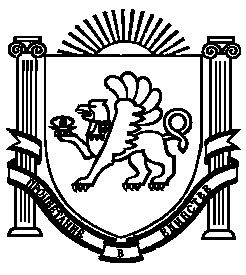 